 Workgroup: Perinatal/Infant Health 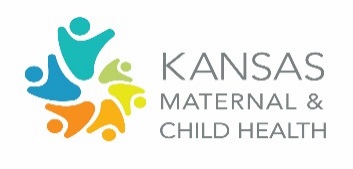 Priority 4:  Families are empowered to make educated choices about infant health and well-beingWhat measures and objectives in the plan should absolutely be kept for 2018-2019? Where is there core MCH work reflected that MCH can directly and positively impact? Where is there good potential, progress, infrastructure, existing systems to build? Where are there strong opportunities for collaboration for gains/impact in a short time? What measures and objectives in the plan should be removed/replaced for 2018-2019?Where has been accomplished, progress been made, and/or where have goals been met (we are in sustainability mode)?Are there any objectives that are duplicative or too similar to have as separate objectives?  Can we streamline to create efficiencies?What is no longer appropriate/necessary for MCH as lead/prioritize and/or in a good place with other partners (we don’t have to do it all)?Where has there been a clear lack of progress/movement for a number of reasons (remove from plan for now until we have groundwork in place, resources, etc.)?Priority 4:  Families are empowered to make educated choices about infant health and well-beingWhat measures and objectives are completely missing from the plan that should be included for 2018-2019?What issues have emerged related to the population domain you’re discussing?What is MCH investing in/working on that ties to a priority/measure that isn’t reflected?What activities are partner organizations leading that MCH must be involved in/with?Performance Measure and ObjectivesRecommended changes with notes of explanation, including possible new collaborative opportunitiesNote change:  + or circle PM or obj. to keep; strikethrough to removeSPM 4: Number of Safe Sleep (SIDS/SUID) trainings provided to professionalsNPM 4: Breastfeeding (Percent of infants who are ever breastfed; Percent of infants breastfed exclusively through 6 months)4.1	Increase the number of communities that provide a multifaceted approach to breastfeeding support across community sectors by at least 10 by 2020.4.2	Increase the proportion of births delivered at Baby Friendly hospitals by 2020.4.3	Increase the proportion of women and pregnant women receiving education related to the impact of prenatal and postpartum nutrition and exercise on optimal infant feeding by 2020. 4.4	Implement a multi-sector (community, hospitals, maternal and infant clinics) safe sleep promotion model by 2018.Recommended Performance Measure or Objective to AddExplanationLead or Partner Organization